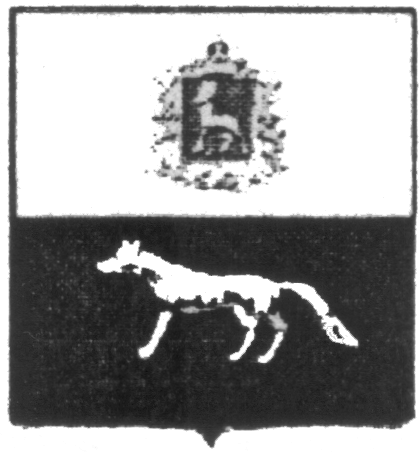 П О С Т А Н О В Л Е Н И Е       от 22.12.2017г.  № 56О внесении изменений в Приложение к постановлению администрации сельского поселения Серноводск муниципального района Сергиевский № 47 от 31.12.2015г. «Об утверждении муниципальной программы «Развитие физической культуры и спорта на территории сельского поселения Серноводск муниципального района Сергиевский» на 2016-2018гг.В соответствии с Федеральным законом от 06.10.2003 № 131-ФЗ «Об общих принципах организации местного самоуправления в Российской Федерации» и Уставом сельского поселения Серноводск, в целях уточнения объемов финансирования проводимых программных мероприятий, Администрация сельского поселения Серноводск муниципального района Сергиевский  ПОСТАНОВЛЯЕТ:        1.Внести изменения в Приложение к постановлению Администрации сельского поселения Серноводск муниципального района Сергиевский № 47 от 31.12.2015г.  «Об утверждении муниципальной программы «Развитие физической культуры и спорта на территории сельского поселения Серноводск муниципального района Сергиевский» на 2016-2018гг. (далее - Программа) следующего содержания:        1.1.В Паспорте Программы позицию «Объем финансирования» изложить в следующей редакции:        1.2.В разделе 5 Программы «Перечень программных мероприятий» изложить в следующей редакции:         1.3.В разделе 6 Программы позицию «Финансовое обеспечение Программы» изложить в следующей редакции:         Объем финансирования, необходимый для реализации мероприятий Программы составит 1826,80751 тыс.рублей, в том числе:2016 год – 413,07091 тыс.рублей2017 год – 1413,73660 тыс.рублей (прогноз)2018 год – 0,00 тыс.рублей (прогноз)          2.Опубликовать настоящее Постановление в газете «Сергиевский вестник».          3.Настоящее Постановление вступает в силу со дня его официального опубликования.Глава сельского поселения Серноводск муниципального района Сергиевский                                  Чебоксарова Г.Н.Объемы финансированияОбъем финансирования2016г.2017г.2018г.всегоОбъемы финансированияМестный бюджет района, тыс. руб.413,070911413,736600,001826,80751Объемы финансированияВсего по годам, тыс. руб.413,070911413,736600,001826,80751№ п/пНаименование мероприятияПланируемый объем финансирования, тыс.рублейПланируемый объем финансирования, тыс.рублейПланируемый объем финансирования, тыс.рублейИсполнитель мероприятия№ п/пНаименование мероприятия2016201720181Организация и проведение спортивных и спортивно-массовых мероприятий и участие в них413,070911413,736600,00 Администрация сельского поселения СерноводскВсего:413,070911413,736600,00